									Załącznik nr 2 do SIWZnr tel./faksu  .............................................................adres: ………………………………………….……REGON......................................................................NIP..............................................................................http://..........................................................................e-mail..........................................................................Epuap……………………………………………… 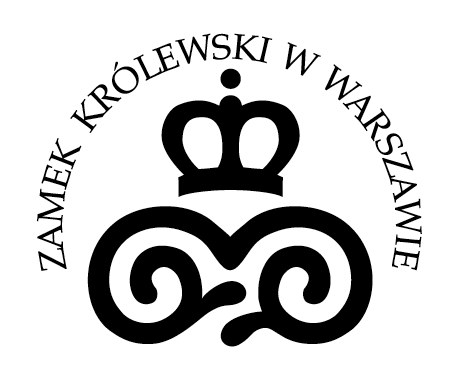 Formularz ofertyW odpowiedzi na ogłoszenie o przetargu nieograniczonym na leasing operacyjny sprzętu komputerowego – ZZ.26.1.1.2020 składamy ofertę na wykonanie przedmiotu zamówienia zgodnie ze specyfikacją istotnych warunków zamówienia, oświadczając, że akceptujemy wszystkie warunki zawarte w Specyfikacji Istotnych Warunków Zamówienia. Składamy ofertę na następujących warunkach cenowych: Kryterium Cena:Oferujemy wykonanie przedmiotu zamówienia przez okres 48 miesięcy za łączną cenę ………………. netto wraz z podatkiem VAT w wysokości ………………, tj. …………………  brutto (słownie:………………………………………);Miesięczna rata wynosi………………………………………..netto wraz z podatkiem VAT w wysokości ………………, tj. …………………  brutto (słownie:………………………………………); Składamy ofertę zgodnie z poniższym opisem:Rozbicie raty miesięcznej na poszczególne sprzętyOświadczamy, że podana cena zawiera wszelkie koszty, w tym koszty dostawy, jakie ponosi Zamawiający w przypadku wyboru naszej oferty. Kryterium termin dostawy:Oferujemy wykonanie dostawy w terminie…………dni od podpisania umowy.Oświadczamy, że akceptujemy termin realizacji zamówienia, rozumiany jako dostawa sprzętu będącego przedmiotem zamówienia: od daty zawarcia umowy do......od podpisania umowy. Oświadczamy, że akceptujemy termin realizacji zamówienia, rozumiany jako świadczenie usług leasingu dostarczonego przez nas sprzętu od daty jego dostawy przez okres 48 miesięcy.Oświadczamy, że:Zapoznaliśmy się ze Specyfikacją Istotnych Warunków Zamówienia (SIWZ) i nie wnosimy do niej zastrzeżeń;Oświadczamy, że zrealizujemy powyższą usługę w terminach podanych w SIWZ; Uważamy się za związanych niniejszą ofertą na czas określony w SIWZ;Otrzymaliśmy konieczne informacje do przygotowania oferty;Oświadczamy, że związani jesteśmy niniejszą ofertą przez okres 60 dni od upływu terminu składania ofert. Wadium zostało wniesione w formie __________________________________. Zwrotu wadium należy dokonać na konto (jeżeli dotyczy). Składając ofertę informujemy Zamawiającego, że wybór oferty będzie / nie będzie* prowadzić do powstania u Zamawiającego obowiązku podatkowego. Jednocześnie ze złożonym oświadczeniem, podajemy nazwę (rodzaj) towaru lub usługi, których dostawa lub świadczenie będzie prowadzić do jego powstania………………………………………………………………...., oraz wskazujemy ich wartość bez kwoty podatku……………………………………………………………………… Uwaga: Brak skreśleń w pkt. 7 oznacza, że wybór oferty wykonawcy składającego ofertę nie będzie prowadził do powstania u Zamawiającego obowiązku podatkowego* niewłaściwe skreślićOświadczam, że wypełniłem obowiązki informacyjne przewidziane w art. 13 lub art. 14 RODO [rozporządzenie Parlamentu Europejskiego i Rady (UE) 2016/679 z dnia 27 kwietnia 2016 r. w sprawie ochrony osób fizycznych w związku z przetwarzaniem danych osobowych i w sprawie swobodnego przepływu takich danych oraz uchylenia dyrektywy 95/46/WE (ogólne rozporządzenie o ochronie danych) (Dz. Urz. UE L 119 z 04.05.2016, str. 1)] wobec osób fizycznych, od których dane osobowe bezpośrednio lub pośrednio pozyskałem w celu ubiegania się o udzielenie zamówienia publicznego w niniejszym postępowaniu.Oświadczam, że zapoznałam/em się z klauzulą informacyjną w zakresie RODO zamieszczoną jako Załącznik nr 6 do SIWZ.Wykonawca jest mikro/małym/średnim/dużym przedsiębiorcą w rozumieniu art. 7 ustawy z dnia 6 marca 2018 r. Prawo przedsiębiorców (Dz. U. z 2019 r., poz. 1292 z późn. zm.)*.Oferta składa się z ..............kolejno ponumerowanych stron i zawiera dokumenty wg załączonego spisu:  			……………………………………..……………………………………..……………………………..,dnia………..KOMPUTER STACJONARNY	85 szt.STACJA ROBOCZA	4 szt.SERWER	2 szt.MONITOR KOMPUTEROWY	155 szt.KOMPUTER PRZENOŚNY – LAPTOP	100 szt.STACJA DOKUJĄCA DO LAPTOPA	70 szt.DYSK TWARDY (HDD)	2 szt.L.p.Nazwa sprzętuIlość szt.rata za 1 szt. nettoWartość raty netto(2x3)Wartość raty VAT (wpisać kwotowo)Wartość raty brutto(4+ 5)1234561.Komputer stacjonarnyModel……………………Symbol……………………Producent…………………852.Stacja roboczaModel……………………Symbol……………………Producent…………………43.SerwerModel……………………Symbol……………………Producent…………………24.Monitor komputerowyModel……………………Symbol……………………Producent…………………1555.Komputer przenośny – LaptopModel……………………Symbol……………………Producent…………………1006.Stacja dokująca do laptopa Model……………………Symbol……………………Producent…………………707.Dysk twardy HDDModel……………………Symbol……………………Producent…………………2Razem cena brutto za miesięczną ratę:Razem cena brutto za miesięczną ratę:Razem cena brutto za miesięczną ratę:Razem cena brutto za miesięczną ratę:Razem cena brutto za miesięczną ratę:Razem cena brutto za miesięczną ratę:Nazwa cechyWymagane minimalne parametry techniczneOferowane parametry techniczneTypKomputer stacjonarny. W ofercie wymagane jest podanie modelu, symbolu oraz producenta.ZastosowanieKomputer będzie wykorzystywany dla potrzeb aplikacji biurowych, aplikacji edukacyjnych, aplikacji obliczeniowych, dostępu do Internetu oraz poczty elektronicznej, jako lokalna baza danych, stacja programistyczna.Procesor Procesor wielordzeniowy ze zintegrowaną grafiką, osiągający w teście PassMark CPU Mark wynik min. 11000 punktów na dzień 22.04.2020 r.Pamięć operacyjna RAM8GB DDR4 2666MHz non-ECC możliwość rozbudowy do min 64GB, trzy sloty wolne.Parametry pamięci masowejM.2 512 GB SSD SATAKomputer musi umożliwiać instalację min 3 HDD, dopuszcza się kombinację 1x SSD i 2 x dysk magnetyczny 3,5” i/lub 2,5”.Wydajność grafikiOferowana karta graficzna musi osiągać w teście PassMark Performance Test co najmniej wynik 900 punktów w G3D Rating, wynik dostępny na stronie : http://www.videocardbenchmark.net/gpu_list.phpWyposażenie multimedialneMin 24-bitowa Karta dźwiękowa zintegrowana z płytą główną, zgodna z High Definition,  wewnętrzny głośnik 2W w obudowie komputera Nagrywarka DVD +/-RW o prędkości min. 8xObudowaTypu Small Form Factor z obsługą kart PCI Express wyłącznie o niskim profilu, wyposażona w min. 1 wnękę wewnętrznie umożliwiającą montaż dysku 3,5” lub 2 dysków 2,5”. Napęd optyczny w dedykowanej wnęce zewnętrznej slim. Obudowa fabrycznie przystosowana do pracy w orientacji poziomej i pionowej. Wyposażona w dystanse gumowe zapobiegające poślizgom obudowy i zarysowaniu lakieru. Nie dopuszcza się, aby w bocznych ściankach obudowy były usytuowane otwory wentylacyjne, cyrkulacja powietrza tylko przez przedni i tylny panel z zachowaniem ruchu powietrza przód -> tył. Suma wymiarów obudowy nie może przekraczać 70cm, waga max 8 kg, Komputer dodatkowo wyposażony na panelu przednim w filtr powietrza chroniący wnętrze przed kurzem, pyłem itp. Filtr demontowany bez użycia narzędzi.Moduł konstrukcji obudowy w jednostce centralnej komputera powinien pozwalać na demontaż kart rozszerzeń, napędu optycznego, dysku 3,5” oraz 2,5”,  bez konieczności użycia narzędzi (wyklucza się użycia wkrętów, śrub motylkowych, śrub radełkowych). Obudowa w jednostce centralnej musi być otwierana bez konieczności użycia narzędzi (wyklucza się użycie standardowych wkrętów, śrub motylkowych, śrub radełkowych) oraz powinna posiadać czujnik otwarcia obudowy współpracujący z oprogramowaniem zarządzająco – diagnostycznym. Obudowa musi umożliwiać zastosowanie zabezpieczenia fizycznego w postaci linki metalowej raz kłódki (oczko w obudowie do założenia kłódki). Obudowa musi być wyposażona w zamek szybkiego dostępu i musi być usytuowany na tylnym panelu. Obudowa musi posiadać wbudowany wizualny system diagnostyczny, służący do sygnalizowania i diagnozowania problemów z komputerem i jego komponentami, sygnalizacja oparta na zmianie statusów diody LED np. przycisk POWER [tzn. barw i miganie] w szczególności musi sygnalizować: uszkodzenie lub brak pamięci RAM, uszkodzenie płyty głównej [ w tym również portów I/O, chipset ], awarię CMOS baterii, awarię BIOS’u, awarię procesora. Oferowany system diagnostyczny nie może wykorzystywać minimalnej ilości wolnych slotów na płycie głównej, wymaganych wnęk zewnętrznych w specyfikacji i dodatkowych oferowanych przez wykonawcę, oraz nie może być uzyskany przez konwertowanie, przerabianie innych złączy na płycie głównej nie wymienionych w specyfikacji a które nie są dedykowane dla systemu diagnostycznego. Każdy komputer powinien być oznaczony etykietą na obudowie, zawierającą kod kreskowy i/lub kod QR z niepowtarzalnym numerem seryjnym umieszczonym na obudowie, oraz wpisanym na stałe w BIOS.ZasilaczZasilacz o mocy min. 200W pracujący w sieci 230V 50/60Hz prądu zmiennego i efektywności min. 92% przy obciążeniu zasilacza na poziomie 50% oraz o efektywności min. 89% przy obciążeniu zasilacza na poziomie 100%, Zgodność z systemami operacyjnymiOferowane modele komputerów muszą poprawnie współpracować z 64-bitowymi systemami operacyjnymi. Komputery zostaną dostarczone z zainstalowanym i aktywowanym 64-bitowym systemem operacyjnym.BezpieczeństwoUkryty w laminacie płyty głównej układ sprzętowy służący do tworzenia i zarządzania wygenerowanymi przez komputer kluczami szyfrowania. Zabezpieczenie to musi posiadać możliwość szyfrowania poufnych dokumentów przechowywanych na dysku twardym przy użyciu klucza sprzętowego.  Próba usunięcia dedykowanego układu doprowadzi do uszkodzenia całej płyty głównej. Zaimplementowany w BIOS system diagnostyczny z graficznym interfejsem użytkownika dostępny z poziomu szybkiego menu boot umożliwiający jednoczesne przetestowanie w celu wykrycia usterki zainstalowanych komponentów w oferowanym komputerze bez konieczności uruchamiania systemu operacyjnego. Możliwość uruchamiania testów automatycznie lub w trybie interaktywnym,  możliwość powtórzenia testów. podsumowanie testów z możliwością zapisywania wyników,  uruchamianie gruntownych testów, uruchamianie szybkich testów lub pojedynczego testu dla konkretnego podzespołu. Uruchamianie testów zdefiniowanych przez użytkownika, wyświetlanie wiadomości, które informują o stanie przeprowadzanych testów,  wyświetlanie wiadomości o błędach, które informują o problemach napotkanych podczas testów. Test musi zawierać informację o nazwie komputera, wersji BIOS, numerze seryjnym komputera, dokładne informacje o wszystkich zainstalowanych komponentach, a w szczególności zawierać informacje o numerze seryjnym, typie i pojemności dysku twardego, informacji o obrotach wentylatora CPU, informacji o procesorze w tym model i taktowanie, informacji o pamięci w tym wielkość podana w MB, obsadzenie w konkretnym banku, typ pamięci wraz z taktowanie oraz SN i PN, wykaz temperatur CPU, pamięci, temperatury panującej wewnątrz. System działający nawet w przypadku braku dysku twardego lub  w przypadku jego uszkodzenia, pozwalający na uzyskanie wyżej wymienionych funkcjonalności a w szczególności na przetestowanie: procesora i pamięci. W przypadku braku możliwości uruchomienia graficznego systemu diagnostycznego komputer musi zawierać w sobie dodatkowo niezależny system diagnostyczny wizualny oparty o sygnalizację świetlną informujący użytkownika o awarii (system opisany przy obudowie). Czujnik otwarcia obudowy współpracujący z oprogramowaniem do zarządzania i współpracujący z BIOS zapisując incydenty w logach.WirtualizacjaSprzętowe wsparcie technologii wirtualizacji realizowane łącznie w procesorze, chipsecie płyty głównej oraz w  BIOS systemu (możliwość włączenia/wyłączenia sprzętowego wsparcia wirtualizacji dla poszczególnych komponentów systemu).BIOSBIOS zgodny ze specyfikacją UEFI, wyprodukowany przez producenta komputera, zawierający logo producenta komputera lub nazwę producenta komputera lub nazwę modelu oferowanego komputera, Pełna obsługa BIOS za pomocą klawiatury i myszy oraz samej myszy (przez pełną obsługę za pomocą myszy rozumie się możliwość swobodnego poruszania się po menu we/wy oraz wł/wy funkcji bez używania klawiatury). BIOS wyposażony 
w automatyczną detekcję zmiany konfiguracji, automatycznie nanoszący zmiany w konfiguracji w szczególności: procesor, wielkość pamięci, pojemność dysku. Możliwość, bez uruchamiania systemu operacyjnego z dysku twardego komputera, bez dodatkowego oprogramowania (w tym również systemu diagnostycznego ) i podłączonych do niego urządzeń zewnętrznych odczytania z BIOS informacji o: wersji BIOS, nr seryjnym komputera, dacie produkcji komputera, włączonej lub  wyłączonej funkcji aktualizacji BIOS, ilości zainstalowanej pamięci RAM, prędkości zainstalowanych pamięci RAM, aktywnym kanale – dual channel, technologii wykonania pamięci, sposobie obsadzeniu slotów pamięci z rozbiciem na wielkości pamięci i banki, typie zainstalowanego procesora, ilości rdzeni zainstalowanego procesora, typowej prędkości zainstalowanego procesora, maksymalnej  osiąganej prędkości zainstalowanego procesora, pamięci cache L2 zainstalowanego procesora, pamięci cache L3 zainstalowanego procesora, pojemności zainstalowanego lub zainstalowanych dyskach twardych podpiętych do dostępnych na płycie głównej portów SATA oraz M.2, rodzajach napędów optycznych, MAC adresie zintegrowanej karty sieciowej, zintegrowanym układzie graficznym, kontrolerze audio.Funkcja blokowania/odblokowania BOOT-owania stacji roboczej z zewnętrznych urządzeń.Możliwość ustawienia hasła użytkownika umożliwiającego uruchomienie komputera (zabezpieczenie przed nieautoryzowanym uruchomieniem) oraz uprawniającego do samodzielnej zmiany tego hasła przez użytkownika (bez możliwości zmiany innych parametrów konfiguracji BIOS) przy jednoczesnym zdefiniowanym haśle administratora i/lub zdefiniowanym haśle dla dysku Twardego. Użytkownik po wpisaniu swojego hasła jest wstanie jedynie zmienić hasło dla dysku twardego.Możliwość włączenia/wyłączenia kontrolera SATA (w tym w szczególności pojedynczo).Możliwość włączenia/wyłączenia kontrolera audio,Możliwość włączenia/wyłączenia układu TPM.Możliwość ustawienia czujnika obudowy w tryb cichy  - nie informuje użytkownika o otwarciu obudowy (dźwiękiem i komunikatem) ale zapisuje log operacji. Możliwość włączenia/wyłączenia wzbudzania komputera za pośrednictwem portów USB,Możliwość włączenia/wyłączenia funkcjonalności Wake On LAN i WLAN– opcje do wyboru: tylko LAN, tylko WLAN, LAN oraz WLAN, Możliwość, bez uruchamiania systemu operacyjnego z dysku twardego komputera lub innych, podłączonych do niego urządzeń zewnętrznych  włączenia lub wyłączenia funkcji VT dla Direct I/OMożliwość, bez uruchamiania systemu operacyjnego z dysku twardego komputera lub innych, podłączonych do niego urządzeń zewnętrznych  włączenia lub wyłączenia dodatkowych funkcji sprzętowych Virtual Machine Mnitor (MVMM).Możliwość ustawienia portów USB w trybie „no BOOT”, czyli podczas startu komputer nie wykrywa urządzeń bootujących typu USB, natomiast po uruchomieniu systemu operacyjnego porty USB są aktywne.Funkcja włączająca przypomnienie o konieczności oczyszczenia lub zastąpienia filtra powietrza w jednej z opcji dostępnych : co 15 dni, co 30 dni, co 60 dni, co 90 dni, co 120 dni, co 150 dni i co 180dni Funkcja zbierania i zapisywania incydentów, Możliwość przeglądania i kasowania zdarzeń przebiegu procedury POST. Funkcja ta obejmuje datę i godzinę oraz opis incydentu kodu wizualnego systemu diagnostycznego. Funkcja pozwalająca na  włączenie/wyłączenie automatycznego tworzenia recovery BIOS na dysku twardym lub na urządzeniu zewnętrznym podpiętym przez USBMożliwość wyłączania portów USB pojedynczo.Funkcja bezpiecznego usuwania danych oparta o JEDEC.Oferowany BIOS musi posiadać poza swoją wewnętrzną strukturą menu szybkiego boot’owania które umożliwia min. : uruchamianie systemu z serwera za pośrednictwem zintegrowanej karty sieciowej,  wejścia do BIOS,  upgrade BIOS bez konieczności uruchamiania systemu operacyjnego. Oraz dostępu do sieci LAN lub internetu, - dostęp do konsoli zaimplementowanej konsoli zarządzania zdalnego (funkcja automatycznie aktywna w przypadku zaoferowania komputera z zdalnym zarządzaniem).Certyfikaty i standardyDeklaracja zgodności CE Urządzenie wyprodukowane zgodnie z normą ISO 14024 lub równoważną.ErgonomiaGłośność jednostki centralnej mierzona zgodnie z normą ISO 7779 oraz wykazana zgodnie z normą ISO 9296 w pozycji obserwatora w trybie pracy dysku twardego (IDLE) wynosząca maksymalnie 22 dB Warunki gwarancji4-letnia gwarancja z naprawą następnego dnia roboczego 
u użytkownika.Niezależnie od wybranego poziomu wsparcia technicznego:Serwis urządzeń będzie realizowany bezpośrednio przez Producenta i/lub we współpracy z Autoryzowanym Partnerem Serwisowym Producenta.W przypadku wystąpienia awarii dysku twardego w urządzeniu objętym aktywnym wparciem technicznym, uszkodzony dysk twardy pozostaje u Zamawiającego. Sposób realizacji usług wsparcia technicznego :Telefoniczne zgłaszanie usterek  (w języku polskim w dni robocze w godz. 08.00-17.00).Dostęp do bezpłatnego portalu technicznego producenta, który umożliwi zamawianie części zamiennych i/lub wizyt technika serwisowego, mający na celu przyśpieszenie procesu diagnostyki 
i skrócenia czasu usunięcia usterki.Opcjonalna pomoc techniczna za pośrednictwem mediów społecznościowych (czat online, Facebook, Twitter).Wsparcie techniczne świadczone przez pracowników producenta urządzeń dla sprzętu i wybranego oprogramowania OEM, zakupionego z urządzeniem, dostarczane zdalnie lub w miejscu instalacji urządzenia, w zależności od rodzaju zgłaszanej awarii. W przypadku awarii zakwalifikowanej jako naprawa w miejscu instalacji urządzenia, część zamienna wymagana do naprawy i/lub technik serwisowy przybędzie na miejsce wskazane przez klienta na następny dzień roboczy od momentu skutecznego przyjęcia zgłoszenia przez Dział Wsparcia Technicznego.Możliwość sprawdzenia aktualnego okresu i poziomu wsparcia technicznego dla urządzeń za pośrednictwem strony internetowej producenta.Możliwość pobrania aktualnych wersji sterowników oraz firmware urządzenia za pośrednictwem strony internetowej producenta również dla urządzeń z nieaktywnym wsparciem technicznym.Przydzielenie zasobu w postaci kierownika technicznego 
w przypadku eskalacji problemów serwisowych.Dostawca zapewni bezpłatne oprogramowanie do automatycznej diagnostyki i zdalnego zgłaszania awarii do serwisu.Wsparcie techniczne producentaMożliwość telefonicznego sprawdzenia konfiguracji sprzętowej komputera oraz warunków gwarancji po podaniu numeru seryjnego bezpośrednio u producenta lub jego przedstawiciela.Dostęp do najnowszych sterowników i uaktualnień na stronie producenta zestawu realizowany poprzez podanie na dedykowanej stronie internetowej producenta numeru seryjnego lub modelu komputera – Wykonawca prześle e-mailowo Zamawiającemu link do strony niezwłocznie po podpisaniu umowy.Złącza i rozszerzenia1x cyfrowe złącze VIDEO umożliwiające przesyłanie obrazu między komputerem a monitorem w rozdzielczości co najmniej 1920 na 1080 pikseli v 1.21x cyfrowe złącze VIDEO umożliwiające przesyłanie obrazu między komputerem a monitorem w rozdzielczości co najmniej 1920 na 1080 pikseli  2.0Porty USB:Panel przedni: 4x USB w układzie 3x USB TYP A ( 1x USB 3.1 i 2x USB 2.0 ) i 1x USB TYP-C 3.1Panel tylny: 6x USB TYP-A w układzie 4x USB 3.1 i 2x USB 2.0 Wymagana ilość i rozmieszczenie (na zewnątrz obudowy komputera) wszystkich portów USB TYP-A i TYP-C nie może być osiągnięta w wyniku stosowania konwerterów, przejściówek lub przewodów połączeniowych itp. Zainstalowane porty nie mogą blokować instalacji kart rozszerzeń w złączach wymaganych w opisie płyty głównej. Wszystkie wymagane porty mają być 
w sposób stały zintegrowane z obudową (wlutowane w laminat płyty głównej).Płyta główna zaprojektowana i wyprodukowana na zlecenie producenta komputera, trwale oznaczona na etapie produkcji logiem producenta oferowanej jednostki  dedykowana dla danego urządzenia, wyposażona w:1 złącza PCI Express x16 Gen.3, 1 złącza PCI Epress x1,  4 złącza DIMM z obsługą do 64GB DDR4 pamięci RAM, 3  złącza SATA w tym 2 szt SATA 3.0; 1 złącze M.2 2280 dedykowane dla syków M.2 SATA lub NVMe1 konektor realizujący funkcję clear CMOS1 konektor realizujący funkcję clear PasswordPort słuchawek i mikrofonu na przednim panelu, dopuszcza się rozwiązanie port combo, na tylnym panelu min. audio out.  AkcesoriaKlawiatura USB w układzie: polski programisty Mysz laserowa USB z klawiszami oraz rolką (scroll)Nośnik ze sterownikamiKonfiguracja sprzętuZamawiający wymaga możliwości dostosowania komputerów do jego wymagań na etapie produkcji za pomocą dedykowanej platformy internetowej producenta z dokładnością do pojedynczego zamówienia. Dostosowanie to powinno umożliwiać przynajmniej: zmianę ustawień BIOS, w tym wgranie własnego logo i numeru zamówienia do BIOS, wyłączenie wymaganych portów USB, ustawienie kolejności uruchamiania urządzeń, w tym możliwości wyłączenia poszczególnych urządzeń z procesu uruchamiania, włączenie i parametryzacja modułu TPM, ustawienie parametrów karty sieciowej, w tym opcji PXE, włączenie lub wyłączenie wirtualizacji.Ze względów bezpieczeństwa Zamawiający wymaga, aby wszystkie działania konfiguracyjne oraz modyfikacja konfiguracji były wykonywane przez producenta i nie wymagały otwierania opakowania komputera i/lub wykonywania dodatkowych czynności konfiguracyjnych po dostarczeniu komputera przez producenta.Jeszcze przed dostarczeniem komputerów do zamawiającego, Wykonawca będzie dostarczał, na potrzeby konfiguracji systemów zarządzania po stronie Zamawiającego, w postaci elektronicznej (w formacie Excel lub csv) szczegółowy raport techniczny danej partii komputerów zawierający przede wszystkim: numer seryjny komputera, numer zamówienia zamawiającego, numer seryjny (MAC adres karty sieciowej) oraz podstawowe parametry komputera w tym zainstalowany model i prędkość procesora, wielkość pamięci i pojemność dysku.Wykonawca udostępni narzędzie producenta umożliwiające wykonanie statycznych i dynamicznych obrazów dysków, wykonanych narzędziem producenta. Zamawiający wymaga możliwości wykorzystania w procesie wgrywania podczas produkcji obrazów uniwersalnych (przygotowanych dla kilku platform – dynamicznie instalujących odpowiedni zestaw sterowników).OpakowanieZamawiający wymaga oznakowania opakowań komputerów naklejką inwentaryzacyjną  zawierającą przynajmniej: nazwę firmy i kontakt do pomocy technicznej, numer seryjny komputera, jego model oraz MAC adres karty sieciowej.Numer seryjny komputera  powinien być zapisany zarówno postaci tekstowej jak i za pomocą kodu kreskowego i/lub kodu QR.Nazwa cechyWymagane minimalne parametry techniczneOferowane parametry techniczneTypKomputer stacjonarny – stacja robocza. W ofercie wymagane jest podanie model lub symbol oraz producentaZastosowanieKomputer będzie wykorzystywany dla potrzeb aplikacji biurowych, aplikacji graficznych, aplikacji obliczeniowych, dostępu do Internetu oraz poczty elektronicznej, jako lokalna baza danych, stacja programistycznaProcesor Procesor wielordzeniowy z zintegrowaną grafiką, osiągający w teście PassMark CPU Mark wynik min. 15000 punktów, na dzień 22.04.2020 r.Pamięć operacyjna RAM16GB DDR4 2666MHz non-ECC możliwość rozbudowy do min 64GB, dwa sloty wolne Parametry pamieci masowejmin. 3,5” 4 TB SATA 5400 obr./minmin. 512 GB M.2 2280 PCIe SSDObudowa komputera musi umożliwiać instalację min 3x 3,5” HDD i 1x M.2 lub 4x 2,5” HDD i 1x M,2, Wydajność grafikiOferowana karta graficzna z własną pamięcią musi osiągać w teście PassMark Performance Test co najmniej wynik 7900 punktów 
w G3D Rating, wynik dostępny na stronie: http://www.videocardbenchmark.net/gpu_list.phpWyposażenie multimedialneMin 24-bitowa Karta dźwiękowa zintegrowana z płytą główną, zgodna z High Definition,  wewnętrzny głośnik 2W w obudowie komputera.Nagrywarka DVD +/-RW o prędkości min. 8xObudowaTypu MiniTower z obsługą kart PCI Express i PCI wyłącznie o pełnym profilu, wyposażona w min. 1 kieszenie 5,25”  typu slim zewnętrzna   i 2 szt 3,5” wewnętrzne. Obudowa powinna fabrycznie umożliwiać montaż min 3 szt. dysku 3,5” lub 4 sztuki 2,5”. Obudowa fabrycznie przystosowana do pracy w orientacji pionowej. Wyposażona w dystanse gumowe zapobiegające poślizgom obudowy i zarysowaniu lakieru. Suma wymiarów obudowy nie może przekraczać 88cm, waga max 12 kg,Moduł konstrukcji obudowy w jednostce centralnej komputera powinien pozwalać na demontaż kart rozszerzeń i 3,5” dysku twardego  bez konieczności użycia narzędzi (wyklucza się użycia wkrętów, śrub motylkowych, śrub radełkowych). Obudowa 
w jednostce centralnej musi być otwierana bez konieczności użycia narzędzi (wyklucza się użycie standardowych wkrętów, śrub motylkowych, śrub radełkowych) oraz powinna posiadać czujnik otwarcia obudowy współpracujący z oprogramowaniem zarządzająco – diagnostycznym. Obudowa wyposażona 
w zdejmowany filtr powietrza chroniący komputer przed kurzem.Obudowa musi umożliwiać zastosowanie zabezpieczenia fizycznego w postaci linki metalowej oraz kłódki (oczko 
w obudowie do założenia kłódki). Obudowa musi być wyposażona w zamek szybkiego dostępu i musi być usytuowany na tylnym panelu.Obudowa musi posiadać wbudowany wizualny system diagnostyczny, służący do sygnalizowania i diagnozowania problemów z komputerem i jego komponentami, sygnalizacja oparta na zmianie statusów diody LED [tzn. barw i miganie]. 
W szczególności musi sygnalizować:uszkodzenie lub brak pamięci RAM, uszkodzenie płyty głównej [w tym również portów I/O, chipset], uszkodzenie kontrolera Video, awarię BIOS’u, awarię procesora.Oferowany system diagnostyczny nie może wykorzystywać minimalnej ilości wolnych slotów na płycie głównej, wymaganych wnęk zewnętrznych w specyfikacji oraz nie może być uzyskany przez konwertowanie, przerabianie innych złączy na płycie głównej nie wymienionych w specyfikacji a które nie są dedykowane dla systemu diagnostycznego. Każdy komputer powinien być oznaczony niepowtarzalnym numerem seryjnym umieszonym na obudowie, oraz musi być wpisany na stałe w BIOS.Każdy komputer powinien być oznaczony etykietą na obudowie, zawierającą kod kreskowy i/lub kod QR z niepowtarzalnym numerem seryjnym umieszczonym na obudowie, oraz wpisanym na stałe w BIOS.ZasilaczZasilacz o mocy max. 460 W pracujący w sieci 230 V 50/60 Hz prądu zmiennego i efektywności min. 90% przy obciążeniu zasilacza na poziomie 50% oraz o efektywności min. 87% przy obciążeniu zasilacza na poziomie 100%Zgodność z systemami operacyjnymi i standardamiOferowane modele komputerów muszą poprawnie współpracować z 64-bitowymi systemami operacyjnymi. Komputery zostaną dostarczone z zainstalowanym i aktywowanym 64-bitowym systemem operacyjnymBezpieczeństwoUkryty w laminacie płyty głównej układ sprzętowy służący do tworzenia i zarządzania wygenerowanymi przez komputer kluczami szyfrowania. Zabezpieczenie to musi posiadać możliwość szyfrowania poufnych dokumentów przechowywanych na dysku twardym przy użyciu klucza sprzętowego.  Próba usunięcia dedykowanego układu doprowadzi do uszkodzenia całej płyty głównej. Zaimplementowany w BIOS system diagnostyczny 
z graficznym interfejsem użytkownika dostępny z poziomu szybkiego menu boot umożliwiający jednoczesne przetestowanie w celu wykrycia usterki zainstalowanych komponentów w oferowanym komputerze bez konieczności uruchamiania systemu operacyjnego. System oparty o  funkcjonalności: testy uruchamiane automatycznie lub w trybie interaktywnym,  możliwość powtórzenia testów. Podsumowanie testów z możliwością zapisywania wyników,  uruchamianie gruntownych testów, uruchamianie szybkich testów lub pojedynczego testu dla konkretnego podzespołu. Uruchamianie testów zdefiniowanych przez użytkownika, wyświetlanie wiadomości, które informują o stanie przeprowadzanych testów,  wyświetlanie wiadomości o błędach, które informują o problemach napotkanych podczas testów. Test musi zawierać informację o nazwie komputera, wersji BIOS, numerze seryjnym komputera. Podawać dokładne informacje o wszystkich zainstalowanych komponentach, a w szczególności zawierać informacje o numerze seryjnym, typie i pojemności dysku twardego, informacji o obrotach wentylatora CPU, informacji o procesorze w tym model i taktowanie, informacji o pamięci w tym wielkość podana w MB, obsadzenie w konkretnym banku, typ pamięci wraz z taktowanie oraz SN i PN, wykaz temperatur CPU, pamięci, temperatury panującej wewnątrz. System działający nawet w przypadku braku dysku twardego lub  w przypadku jego uszkodzenia, pozwalający na uzyskanie wyżej wymienionych funkcjonalności a w szczególności na przetestowanie: procesora 
i pamięci [procedura POST traktowane jest jako oddzielny system diagnostyczny – wizualny świetlny system]WirtualizacjaSprzętowe wsparcie technologii wirtualizacji realizowane łącznie w procesorze, chipsecie płyty głównej oraz w  BIOS systemu (możliwość włączenia/wyłączenia sprzętowego wsparcia wirtualizacji dla poszczególnych komponentów systemu).BIOSBIOS zgodny ze specyfikacją UEFI, wyprodukowany przez producenta komputera, zawierający logo producenta komputera lub nazwę producenta komputera lub nazwę modelu oferowanego komputera. Pełna obsługa BIOS za pomocą klawiatury i myszy oraz samej myszy [swobodne poruszanie się po menu BIOS, wł/wy funkcji tylko samym urządzeniem wskazującym. BIOS wyposażony 
w automatyczną detekcję zmiany konfiguracji, automatycznie nanoszący zmiany w konfiguracji w szczególności : procesor, wielkość pamięci, pojemność dysku. Możliwość odczytania z BIOS informacji o:  wersji BIOS, nr seryjnym komputera, ilości zainstalowanej pamięci RAM, prędkości zainstalowanych pamięci RAM, technologii wykonania pamięci, sposobie obsadzeniu slotów pamięci z rozbiciem na wielkości pamięci i banki, typie zainstalowanego procesora, ilości rdzeni zainstalowanego procesora, typowej prędkości zainstalowanego procesora, minimalnej osiąganej prędkości zainstalowanego procesora, maksymalnej  osiąganej prędkości zainstalowanego procesora, pojemności zainstalowanego lub zainstalowanych dysków twardych o wszystkich urządzeniach podpiętych do dostępnych na płycie głównej portów SATA oraz M SATA, MAC adresie zintegrowanej karty sieciowej, zintegrowanym układzie graficznym, kontrolerze audio. Do odczytu wskazanych informacji nie mogą być stosowane rozwiązania oparte o pamięć masową (wewnętrzną lub zewnętrzną), zaimplementowane poza systemem BIOS narzędzia, np. system diagnostyczny, dodatkowe oprogramowanie. Funkcja blokowania/odblokowania BOOT-owania stacji roboczej z zewnętrznych urządzeń. możliwość ustawienia hasła użytkownika umożliwiającego uruchomienie komputera (zabezpieczenie przed nieautoryzowanym uruchomieniem) oraz uprawniającego do samodzielnej zmiany tego hasła przez użytkownika (bez możliwości zmiany innych parametrów konfiguracji BIOS) przy jednoczesnym zdefiniowanym haśle administratora i/lub zdefiniowanym haśle dla dysku Twardego. Użytkownik po wpisaniu swojego hasła jest wstanie jedynie zmienić hasło dla dysku twardego. Możliwość włączenia/wyłączenia kontrolera SATA ( w tym w szczególności pojedynczo), Możliwość ustawienia kontrolera SATA w trybie RAID, Możliwość ustawienia portów USB w trybie „no BOOT”, czyli podczas startu komputer nie wykrywa urządzeń bootujących typu USB, natomiast po uruchomieniu systemu operacyjnego porty USB są aktywne. Możliwość wyłączania portów USB pojedynczo, Funkcja umożliwiająca dokonywania backup’u BIOS wraz z ustawieniami na dysku wewnętrznym lub na urządzeniu zewnętrznym. Oferowany BIOS musi posiadać poza swoją wewnętrzną strukturą menu szybkiego boot’owania które umożliwia min.: uruchamianie z system zainstalowanego na HDD, uruchamianie systemy z urządzeń zewnętrznych, uruchamianie systemu z serwera za pośrednictwem zintegrowanej karty sieciowej,  uruchamianie systemu z karty SD (funkcja aktywna automatycznie po zainstalowaniu karty SD w czytniku [w przypadku zainstalowania czytnika kart w komputerze], uruchomienie graficznego systemu diagnostycznego, wejścia do BIOS,  upgrade BIOS bez konieczności uruchamiania systemu operacyjnego, dostępu do sieci i/lub internetu.Certyfikaty i standardyDeklaracja zgodności CE Urządzenie wyprodukowane zgodnie z normą ISO 14024 lub równoważną.Warunki gwarancji4-letnia gwarancja z naprawą następnego dnia roboczego u użytkownika.Niezależnie od wybranego poziomu wsparcia technicznego:Serwis urządzeń będzie realizowany bezpośrednio przez Producenta i/lub we współpracy z Autoryzowanym Partnerem Serwisowym Producenta.W przypadku wystąpienia awarii dysku twardego w urządzeniu objętym aktywnym wparciem technicznym, uszkodzony dysk twardy pozostaje u Zamawiającego. Sposób realizacji usług wsparcia technicznego:Telefoniczne zgłaszanie usterek (w języku polskim w dni robocze w godz. 08.00-17.00).Dostęp do bezpłatnego portalu technicznego producenta, który umożliwi zamawianie części zamiennych i/lub wizyt technika serwisowego, mający na celu przyśpieszenie procesu diagnostyki 
i skrócenia czasu usunięcia usterki.Opcjonalna pomoc techniczna za pośrednictwem mediów społecznościowych (czat online, Facebook, Twitter).Wsparcie techniczne świadczone przez pracowników producenta urządzeń dla sprzętu i wybranego oprogramowania OEM, zakupionego z urządzeniem, dostarczane zdalnie lub w miejscu instalacji urządzenia, w zależności od rodzaju zgłaszanej awarii. W przypadku awarii zakwalifikowanej jako naprawa w miejscu instalacji urządzenia, część zamienna wymagana do naprawy i/lub technik serwisowy przybędzie na miejsce wskazane przez klienta na następny dzień roboczy od momentu skutecznego przyjęcia zgłoszenia przez Dział Wsparcia Technicznego.Możliwość sprawdzenia aktualnego okresu i poziomu wsparcia technicznego dla urządzeń za pośrednictwem strony internetowej producenta.Możliwość pobrania aktualnych wersji sterowników oraz firmware urządzenia za pośrednictwem strony internetowej producenta również dla urządzeń z nieaktywnym wsparciem technicznym.Przydzielenie zasobu w postaci kierownika technicznego w przypadku eskalacji problemów serwisowych.Dostawca zapewni bezpłatne oprogramowanie do automatycznej diagnostyki i zdalnego zgłaszania awarii do serwisu.Wsparcie techniczne producentaDostęp do najnowszych sterowników i uaktualnień na stronie producenta zestawu realizowany poprzez podanie na dedykowanej stronie internetowej producenta numeru seryjnego lub modelu komputera – Wykonawca wyśle Zamawiającemu e-mailem link do strony niezwłocznie po podpisaniu umowy.Złącza i rozszerzeniamin. 1 x RS232,, min. 2 x PS/2, min. 1 x cyfrowe złącze VIDEO umożliwiające przesyłanie obrazu między komputerem a monitorem w rozdzielczości co najmniej 1920 na 1080 pikseli min. 2 x cyfrowe złącze VIDEO umożliwiające przesyłanie obrazu między komputerem a monitorem w rozdzielczości co najmniej 1920 na 1080 pikseli v1.1a;min. 10 portów USB wyprowadzonych na zewnątrz komputera w układzie :- panel przedni : 1x USB 3.1 TYP C oraz 3x USB TYP A w tym min. 1x USB 3.1- panel tylny : 6x USB TYP A w tym 4x USB 3.1Na przednim panelu min 1 port audio tzw. combo 
(słuchawka/mikrofon) na tylnym panelu min. 1 port Line-outKarta sieciowa 10/100/1000 Ethernet RJ 45, Płyta główna zaprojektowana i wyprodukowana na zlecenie producenta komputera, trwale oznaczona na etapie produkcji logiem producenta oferowanej jednostki  dedykowana dla danego urządzenia; wyposażona w min  1 złącze PCI Express x16 Gen.3, min. 2 złącza PCI Epress x 4,   min. 1 złącze PCI 32bit,  min. 4 złącza DIMM z obsługą do 64GB DDR4 pamięci RAM, min. 4  złącza SATA w tym 3 szt SATA 3.0;min. 1 złącze M.2Zintegrowany z płytą główną kontroler RAID 0 i RAID 1     Czytnik kart multimedialnych czytający min. karty SD (wszystkie ich odmiany) wbudowany na panelu przednim (nie zajmujący wnęk zewnętrznych) Dedykowana przez producenta maskownica na tylny panel chroniąca porty i kable AkcesoriaKlawiatura USB w układzie polski programisty Mysz laserowa USB z sześcioma klawiszami oraz rolką (scroll) min 1000dpiDodatkowe oprogramowanieDołączone do oferowanego komputera oprogramowanie producenta z nieograniczoną licencją czasowo na użytkowanie umożliwiające :- upgrade i instalacje wszystkich sterowników, aplikacji dostarczonych w obrazie systemu operacyjnego producenta, BIOS’u z certyfikatem zgodności producenta do najnowszej dostępnej wersji, - możliwość przed instalacją sprawdzenia każdego sterownika, każdej aplikacji, BIOS’u bezpośrednio na stronie producenta przy użyciu połączenia internetowego z automatycznym przekierowaniem a w szczególności informacji :a. o poprawkach i usprawnieniach dotyczących aktualizacjib. dacie wydania ostatniej aktualizacjic. priorytecie aktualizacjid. zgodność z systemami operacyjnymi e. jakiego komponentu sprzętu dotyczy aktualizacjaf.  wszystkie poprzednie aktualizacje z informacjami jak powyżej od punktu a do punktu e.- wykaz najnowszych aktualizacji z podziałem na krytyczne (wymagające natychmiastowej instalacji), rekomendowane i opcjonalne- możliwość włączenia/wyłączenia funkcji automatycznego restartu w przypadku kiedy jest wymagany przy instalacji sterownika, aplikacji która tego wymaga.- rozpoznanie modelu oferowanego komputera, numer seryjny komputera, informację kiedy dokonany został ostatnio upgrade 
w szczególności z uwzględnieniem daty (dd-mm-rrrr)- sprawdzenia historii upgrade’u z informacją jakie sterowniki były instalowane z dokładną datą (dd-mm-rrrr) i wersją (rewizja wydania)- dokładny wykaz wymaganych sterowników, aplikacji, BIOS’u z informacją o zainstalowanej obecnie wersji dla oferowanego komputera z możliwością exportu do pliku o rozszerzeniu *.xml- raport uwzględniający informacje o : sprawdzaniu aktualizacji, znalezionych aktualizacjach, ściągniętych aktualizacjach, zainstalowanych aktualizacjach z dokładnym rozbiciem jakich komponentów to dotyczyło, błędach podczas sprawdzania, instalowania oraz możliwość exportu takiego raportu do pliku *.xml od razu spakowany z rozszerzeniem *.zip. Raport musi zawierać z dokładną datą ( dd-mm-rrrr ) i godziną z podjętych i wykonanych akcji/zadań w przedziale czasowym do min. 1 roku. Nazwa cechyWymagane minimalne parametry techniczneOferowane parametry techniczneObudowaObudowa dostosowana do standardowych szaf serwerowych o wysokości max 1U wraz z kompletem wysuwanych szyn umożliwiających montaż w ww. szafie  i wysuwanie serwera do celów serwisowych oraz organizatorem do kabli. Obudowa z możliwością wyposażenia w kartę umożliwiającą dostęp bezpośredni poprzez urządzenia mobilne  - serwer musi posiadać możliwość konfiguracji oraz monitoringu najważniejszych komponentów serwera przy użyciu dedykowanej aplikacji mobilnej (Android/ Apple iOS) przy użyciu jednego z protokołów NFC/ BLE/ WIFI.Płyta głównaPłyta główna z możliwością zainstalowania minimum dwóch procesorów. Płyta główna musi być zaprojektowana przez producenta serwera i oznaczona jego znakiem firmowym.ChipsetDedykowany przez producenta procesora do pracy w serwerach dwuprocesorowychProcesorZainstalowane dwa procesory min. ośmio-rdzeniowe klasy x86 dedykowany do pracy z zaoferowanym serwerem umożliwiający osiągnięcie wyniku min. 1120 punktów w teście SPECint_rate_base2006 dostępnym na stronie www.spec.org dla dwóch procesorów.RAM256GB DDR4 LRDIMM 2666MT/s, na płycie głównej powinno znajdować się minimum 24 slotów przeznaczonych do instalacji pamięci. Płyta główna powinna obsługiwać do 3TB pamięci RAM.Zabezpieczenia pamięci RAMMemory Rank Sparing, Memory MirrorGniazda PCI- minimum trzy sloty PCIe x16 generacji 3.Interfejsy sieciowe/FC/SASWbudowane dwa interfejsy sieciowe 1Gb Ethernet w standardzie BaseT oraz dwa interfejsy sieciowe 10Gb Ethernet ze złączami 
w standardzie SFP+.Możliwość instalacji wymiennie modułów udostępniających: - cztery interfejsy sieciowe 10Gb Ethernet w standardzie BaseT.- cztery interfejsy sieciowe 1Gb Ethernet w standardzie BaseT.- cztery interfejsy sieciowe 10Gb Ethernet w standardzie SFP+.- dwa interfejsy sieciowe 25Gb Ethernet ze złączami SFP28- dwa interfejsy sieciowe 1Gb Ethernet w standardzie BaseT oraz dwa interfejsy sieciowe 10Gb Ethernet ze złączami w standardzie BaseTDodatkowo zainstalowana jedna karta dwuportowa FC 8Gb/s.Dyski twardeMożliwość instalacji dysków SATA, SAS, SSD, NVMe.Zainstalowane cztery dyski 2.5“ SAS 10k o pojemności min. 1.2TBHot-Plug z interfejsem SAS 12Gb/s. Zainstalowany moduł dedykowanego dla systemu operacyjnego, z możliwością wyposażenia w dwa nośniki typu flash o pojemności min. 64GB z możliwością konfiguracji zabezpieczenia synchronizacji pomiędzy nośnikami z poziomu BIOS serwera, rozwiązanie nie może powodować zmniejszenia ilości wnęk na dyski twarde. W module zainstalowane muszą być dwa dyski M.2 NVMe o pojemności min. 240GB z możliwością konfiguracji RAID 1. Pamięć flash musi pochodzić bezpośrednio od producenta serwera.Kontroler RAIDSprzętowy kontroler dyskowy z pojemnością cache 2GB, możliwe konfiguracje poziomów RAID: 0,1,5,6,10,50,60.Wbudowane portymin. 2 porty USB 2.0 oraz 2 porty USB 3.0, 4 porty RJ45 , 1 port VGA, min. 1 port RS232. Zamawiający dopuszcza także konfigurację: min. 2 porty USB 2.0 oraz 2 porty USB 3.0, 2 porty RJ45, 2 porty SFP+, 1 port VGA, min. 1 port RS232.VideoZintegrowana karta graficzna umożliwiająca wyświetlenie rozdzielczości min. 1600x900WentylatoryRedundantneZasilaczeMin. dwa zasilacze Hot-Plug maksymalnie 750W.BezpieczeństwoUkład TPM 1.2Wbudowany czujnik otwarcia obudowy.Karta ZarządzaniaNiezależna od zainstalowanego na serwerze systemu operacyjnego posiadająca dedykowane port RJ-45 Gigabit Ethernet umożliwiająca:zdalny dostęp do graficznego interfejsu Web karty zarządzającejszyfrowane połączenie (TLS) oraz autentykacje i autoryzację użytkownikamożliwość podmontowania zdalnych wirtualnych napędówwirtualną konsolę z dostępem do myszy, klawiaturywsparcie dla IPv6wsparcie dla SNMP; IPMI2.0, VLAN tagging, SSH możliwość zdalnego monitorowania w czasie rzeczywistym poboru prądu przez serwer, dane historyczne powinny być dostępne przez min. 7 dni wstecz.Możliwość zdalnego ustawienia limitu poboru prądu przez konkretny serwerintegracja z Active Directorymożliwość obsługi przez ośmiu administratorów jednocześnieWsparcie dla automatycznej rejestracji DNSwsparcie dla LLDP wysyłanie do administratora maila z powiadomieniem o awarii lub zmianie konfiguracji sprzętowejmożliwość podłączenia lokalnego poprzez złącze RS-232.możliwość zarządzania bezpośredniego poprzez złącze micro USB umieszczone na froncie obudowy.Monitorowanie zużycia dysków SSDmożliwość monitorowania z jednej konsoli min. 100 serwerami fizycznymi,Automatyczne zgłaszanie alertów do centrum serwisowego producentaAutomatyczne update firmware dla wszystkich komponentów serweraMożliwość przywrócenia poprzednich wersji firmwareMożliwość eksportu eksportu/importu konfiguracji (ustawienie karty zarządzającej, BIOSu, kart sieciowych, HBA oraz konfiguracji kontrolera RAID) serwera do pliku XML lub JSONMożliwość zaimportowania ustawień, poprzez bezpośrednie podłączenie plików konfiguracyjnych Automatyczne tworzenie kopii ustawień serwera w oparciu o harmonogramDodatkowe oprogramowanie umożliwiające zarządzanie poprzez sieć, spełniające minimalne wymagania:Wsparcie dla serwerów, urządzeń sieciowych oraz pamięci masowychintegracja z Active DirectoryMożliwość zarządzania dostarczonymi serwerami bez udziału dedykowanego agentaWsparcie dla protokołów SNMP, IPMI, Linux SSH, RedfishMożliwość uruchamiania procesu wykrywania urządzeń w oparciu o harmonogramSzczegółowy opis wykrytych systemów oraz ich komponentówMożliwość eksportu raportu do CSV, HTML, XLS, PDFMożliwość tworzenia własnych raportów w oparciu o wszystkie informacje zawarte w inwentarzu.Grupowanie urządzeń w oparciu o kryteria użytkownikaTworzenie automatycznie grup urządzeń w oparciu o dowolny element konfiguracji serwera np. Nazwa, lokalizacja, system operacyjny, obsadzenie slotów PCIe, pozostałego czasu gwarancjiMożliwość uruchamiania narzędzi zarządzających w poszczególnych urządzeniachSzybki podgląd stanu środowiskaPodsumowanie stanu dla każdego urządzeniaSzczegółowy status urządzenia/elementu/komponentuGenerowanie alertów przy zmianie stanu urządzenia.Filtry raportów umożliwiające podgląd najważniejszych zdarzeńIntegracja z service desk producenta dostarczonej platformy sprzętowej Możliwość przejęcia zdalnego pulpituMożliwość podmontowania wirtualnego napęduKreator umożliwiający dostosowanie akcji dla wybranych alertówMożliwość importu plików MIB Przesyłanie alertów „as-is” do innych konsol firm trzecichMożliwość definiowania ról administratorówMożliwość zdalnej aktualizacji oprogramowania wewnętrznego serwerówAktualizacja oparta o wybranie źródła bibliotek (lokalna, on-line producenta oferowanego rozwiązania)Możliwość instalacji oprogramowania wewnętrznego bez potrzeby instalacji agentaMożliwość automatycznego generowania i zgłaszania incydentów awarii bezpośrednio do centrum serwisowego producenta serwerówModuł raportujący pozwalający na wygenerowanie następujących informacji: nr seryjne sprzętu, konfiguracja poszczególnych urządzeń, wersje oprogramowania wewnętrznego, obsadzenie slotów PCI i gniazd pamięci, informację o maszynach wirtualnych, aktualne informacje o stanie i poziomie gwarancji, adresy IP kart sieciowych, występujących alertów, MAC adresów kart sieciowych, stanie poszczególnych komponentów serwera.Możliwość tworzenia sprzętowej konfiguracji bazowej i na jej podstawie weryfikacji środowiska w celu wykrycia rozbieżności.Wdrażanie serwerów, rozwiązań modularnych oraz przełączników sieciowych w oparciu o profileMożliwość migracji ustawień serwera wraz z wirtualnymi adresami sieciowymi (MAC, WWN, IQN) między urządzeniami. Tworzenie gotowych paczek informacji umożliwiających zdiagnozowanie awarii urządzenia przez serwis producenta. Zdalne uruchamianie diagnostyki serwera.Dedykowana aplikacja na urządzenia mobilne integrująca się z wyżej opisanymi oprogramowaniem zarzadzającym.  Oprogramowanie dostarczane jako wirtualny appliance dla KVM, ESXi i Hyper-V. System operacyjnyOferowane modele komputerów muszą poprawnie współpracować z 64-bitowymi systemami operacyjnymi. Komputery zostaną dostarczone z zainstalowanym i aktywowanym 64-bitowym systemem operacyjnym dla serwerów.CertyfikatySerwer musi posiadać deklarację CE.Nazwa cechyWymagane minimalne parametry techniczneOferowane parametry techniczneTyp ekranuEkran ciekłokrystaliczny z aktywną matrycą IPS 22 caleRozmiar plamki (maksymalnie)0,248 mm x 0,248 mmJasność250 cd/m2Kontrast1000:1Kąty widzenia (pion/poziom)178/178 stopniCzas reakcji matrycy(maksymalnie)5ms (gray to gray) w trybie fast8ms (gray to gray) w trybie normalRozdzielczość maksymalna1920 x 1080 przy 60HzGama kolorumin. 82% (CIE 1976)min. 72% (CIE 1931)Częstotliwość odświeżania poziomego 30 – 83  kHzCzęstotliwość odświeżania pionowego 56 – 76  HzPochylenie monitoraW zakresie 26 stopniWydłużenie w pionieTak, min 130 mmPowłoka powierzchni ekranuAntyodblaskowaPodświetlenieSystem podświetlenia LEDZużycie energiiTypowo 17W, maksymalne 37W, czuwanie mniej niż 0,3Ww trybie oszczędnościowym nie więcej niż 18WBezpieczeństwoMonitor musi być wyposażony w dedykowany slot na linkę zabezpieczającąWaga bez podstawyMaksymalnie 2,75kgWaga z podstawąMaksymalnie 4,75kgZłącza1x cyfrowe złącze VIDEO umożliwiające przesyłanie obrazu między komputerem a monitorem w rozdzielczości co najmniej 1920 na 1080 pikseli (v1.4), 1x cyfrowe złącze VIDEO umożliwiające przesyłanie obrazu między komputerem a monitorem w rozdzielczości co najmniej 1920 na 1080 pikseli (v1.2)2 x USB 3.02 x USB 2.0 portsGwarancja4 lata, na miejscu u klientaCzas reakcji serwisu - do końca następnego dnia roboczegoGwarancja zero martwych pikseliCertyfikatyUrządzenie wyprodukowane zgodnie z normą ISO 13406-2 lub równoważną.Urządzenie wyprodukowane zgodnie z normą ISO 9241 lub równoważną.Urządzenie wyprodukowane zgodnie z normą ISO 14024 lub równoważną.InneMonitor musi posiadać trwałe oznaczenie logo producenta jednostki centralnej. Odłączany stand bez użycia narzędziVESA 100mm. Możliwość podłączenia głośnikówNazwa cechyWymagane minimalne parametry techniczneOferowane parametry techniczneZastosowanieKomputer mobilny będzie wykorzystywany dla potrzeb aplikacji biurowych, edukacyjnych, obliczeniowych, dostępu do Internetu oraz poczty elektronicznej.Przekątna ekranu14” FHD (1920 x 1080), powłoką przeciwodblaskową, jasność 220 nits, kontrast 700:1 Procesor Procesor osiągający w teście PassMark CPU Mark wynik min. 8000 punktów, na dzień 22.04.2020. Dostępny na stronie : http://www.passmark.com/products/pt.htm Pamięć RAM8GB DDR4 2400MHz możliwość rozbudowy do min 32GB, 2 sloty na pamięci w tym min. jeden wolny, Pamięć masowa256GB SSD SATA M.2 2280 Karta graficznaWynik karty graficznej w teście PassMark Performance Test co najmniej 1000 punktów w G3D Rating. Dostępny na stronie: http://www.videocardbenchmark.net/gpu_list.php KlawiaturaKlawiatura w układzie QWERTY, z wbudowanym  w klawiaturze podświetleniem, (układ US -QWERTY), min 81 klawiszy. Wszystkie klawisze funkcyjne typu : mute, regulacja głośności, print screen dostępne w ciągu klawiszy F1-F12. Nie dopuszcza się innego układu a w szczególności między klawiszami ALT i CTRL (oprócz klawisza FN i Windows (WinKey, Start) z lewej strony)MultimediaKarta dźwiękowa zintegrowana z płytą główną, wbudowane dwa głośniki stereo o mocy 2x 2W. Obsługująca w pełni kanał 7.1 pod cyfrowe złącze VIDEO umożliwiające przesyłanie obrazu między komputerem a monitorem w rozdzielczości co najmniej 1920 na 1080 pikseli.Dwa kierunkowe, cyfrowe mikrofony z funkcją redukcji szumów i poprawy mowy wbudowane w obudowę matrycy.Kamera internetowa z diodą informującą o aktywności, 0.9 Mpix, trwale zainstalowana w obudowie matrycy wyposażona w mechaniczną przysłonę.czytnik kart micro SD, 1 port audio typu combo (słuchawki i mikrofon)Łączność bezprzewodowaKarta Wireless AC 2x2 + Bluetooth 5.0 Bateria i zasilanieMin. 4-cell [min. 68Whr]. Umożliwiająca jej szybkie naładowanie do poziomu 80% w czasie 1 godziny i do poziomu 100% w czasie 2 godzin.Zasilacz o mocy min. 65W,Waga i wymiaryWaga max 1,75kg z bateriąSuma wymiarów notebooka nie większa niż 564mmObudowaSzkielet obudowy i zawiasy notebooka wzmacniane, dookoła matrycy uszczelnienie chroniące klawiaturę notebooka, po zamknięciu przed kurzem i wilgocią. Kąt otwarcia notebooka min 180 stopni. Konstrukcja spełniająca Standard militarny MIL-STD-810G BIOSBIOS producenta oferowanego komputera zgodny ze specyfikacją UEFI, wymagana pełna obsługa za pomocą klawiatury i urządzenia wskazującego (wmontowanego na stałe) oraz samego urządzenia wskazującego. Możliwość, bez uruchamiania systemu operacyjnego z dysku twardego komputera lub innych, podłączonych do niego urządzeń zewnętrznych odczytania z BIOS informacji, oraz posiadać: datę produkcji komputera (data produkcji nieusuwalna), o kontrolerze audio, procesorze, a w szczególności min. i max. osiągana prędkość, pamięci RAM z informacją o taktowaniu i obsadzeniu w slotach. Niezmazywalne (nieedytowalne) pole asset tag. Funkcje logowania się do BIOS na podstawie hasła użytkownika, administratora (hasła niezależne), informację o stanie naładowania baterii (stanu użycia), podpiętego zasilacza, zarządzanie trybem ładowania baterii (np. określenie docelowego poziomu naładowania). Możliwość nadania numeru inwentarzowego z poziomu BIOS bez wykorzystania dodatkowego oprogramowania, jak i konieczności aktualizacji BIOS.Możliwość włączenia/wyłączenia funkcji automatycznego tworzenia recovery BIOS na dysku twardym.CertyfikatyDeklaracja zgodności CE.Urządzenie wyprodukowane zgodnie z normą ISO 14024 lub równoważną.System operacyjnyOferowane modele komputerów muszą poprawnie współpracować z 64-bitowymi systemami operacyjnymi. Komputery zostaną dostarczone z zainstalowanym i aktywowanym 64-bitowym systemem operacyjnym.ErgonomiaGłośność jednostki centralnej mierzona zgodnie z normą ISO 7779 oraz wykazana zgodnie z normą ISO 9296 w pozycji obserwatora w trybie pracy dysku twardego (IDLE) wynosząca maksymalnie 19dB  DiagnostykaSystem diagnostyczny z graficznym interfejsem użytkownika zaszyty w tej samej pamięci flash co BIOS, dostępny z poziomu szybkiego menu boot lub BIOS, umożliwiający przetestowanie komputera a w szczególności jego składowych. Działający w pełni, bez okrojonych funkcjonalności nawet w przypadku uszkodzonego dysku, braku dysku lub sformatowanym dysku.BezpieczeństwoZintegrowany z płytą główną dedykowany układ sprzętowy służący do tworzenia i zarządzania wygenerowanymi przez komputer kluczami szyfrowania. Próba usunięcia układu powoduje uszkodzenie płyty głównej. Zabezpieczenie to musi posiadać możliwość szyfrowania poufnych dokumentów przechowywanych na dysku twardym przy użyciu klucza sprzętowego. Weryfikacja wygenerowanych przez komputer kluczy szyfrowania musi odbywać się w dedykowanym chipsecie na płycie głównej.Czytnik linii papilarnych Czytnik SmartCard-opcjonalnieKontaktowy czytnik SmartCardOprogramowanie dodatkoweDołączone do oferowanego komputera oprogramowanie producenta z nieograniczoną licencją czasowo na użytkowanie umożliwiające :- upgrade i instalacje wszystkich sterowników, aplikacji dostarczonych w obrazie systemu operacyjnego producenta, BIOS’u z certyfikatem zgodności producenta do najnowszej dostępnej wersji, - możliwość przed instalacją sprawdzenia każdego sterownika, każdej aplikacji, BIOS’u bezpośrednio na stronie producenta przy użyciu połączenia internetowego z automatycznym przekierowaniem a w szczególności informacji :a. o poprawkach i usprawnieniach dotyczących aktualizacjib. dacie wydania ostatniej aktualizacjic. priorytecie aktualizacjid. zgodność z systemami operacyjnymie. jakiego komponentu sprzętu dotyczy aktualizacja f.  wszystkie poprzednie aktualizacje z informacjami jak powyżej od punktu a do punktu e.- wykaz najnowszych aktualizacji z podziałem na krytyczne (wymagające natychmiastowej instalacji), rekomendowane i opcjonalne- możliwość włączenia/wyłączenia funkcji automatycznego restartu w przypadku kiedy jest wymagany przy instalacji sterownika, aplikacji która tego wymaga.- rozpoznanie modelu oferowanego komputera, numer seryjny komputera, informację kiedy dokonany został ostatnio upgrade 
w szczególności z uwzględnieniem daty (dd-mm-rrrr)- sprawdzenia historii upgrade’u z informacją jakie sterowniki były instalowane z dokładną datą (dd-mm-rrrr) i wersją (rewizja wydania)- dokładny wykaz wymaganych sterowników, aplikacji, BIOS’u z informacją o zainstalowanej obecnie wersji dla oferowanego komputera z możliwością exportu do pliku o rozszerzeniu *.xml- raport uwzględniający informacje o : sprawdzaniu aktualizacji, znalezionych aktualizacjach, ściągniętych aktualizacjach, zainstalowanych aktualizacjach z dokładnym rozbiciem jakich komponentów to dotyczyło, błędach podczas sprawdzania, instalowania oraz możliwość exportu takiego raportu do pliku *.xml od razu spakowany z rozszerzeniem *.zip. Raport musi zawierać z dokładną datą ( dd-mm-rrrr ) i godziną z podjętych i wykonanych akcji/zadań w przedziale czasowym do min. 1 roku. Porty i złączaWbudowane porty i złącza: 1x cyfrowe złącze VIDEO umożliwiające przesyłanie obrazu między komputerem a monitorem w rozdzielczości co najmniej 1920 na 1080 pikseli  1.4, 1x RJ-45, 3x USB 3.1 w tym jeden port z zasilaniem, 1x USB TYP-C, port zasilania, złącze na linkę zabezpieczającą Warunki gwarancyjne, wsparcie techniczneDedykowany portal techniczny producenta, umożliwiający Zamawiającemu zgłaszanie awarii oraz samodzielne zamawianie zamiennych komponentów. Możliwość sprawdzenia kompletnych danych o urządzeniu na jednej witrynie internetowej prowadzonej przez producenta (automatyczna identyfikacja komputera, konfiguracja fabryczna, konfiguracja bieżąca, Rodzaj gwarancji, data wygaśnięcia gwarancji, data produkcji komputera, aktualizacje, diagnostyka, dedykowane oprogramowanie, tworzenie dysku recovery systemu operacyjnego)4-letnia gwarancja producenta świadczona na miejscu u klienta, Czas reakcji serwisu - do końca następnego dnia roboczego.Gwarancja musi oferować przez cały okres :-usługi serwisowe świadczone w miejscu instalacji urządzenia oraz możliwość szybkiego zgłaszania usterek przez portal internetowy-opiekę kierownika technicznego ds. Eskalacji-dostępność wsparcia technicznego (w języku polskim w dni robocze w godz. 08.00-17.00)-dostęp do portalu technicznego producenta, który umożliwi zamawianie części zamiennych i/lub wizyt technika serwisowego, mający na celu przyśpieszenie i procesu diagnostyki i skrócenia czasu usunięcia usterki-szybkie wsparcie telefoniczne świadczone przez wykwalifikowanych konsultantów, a nie przez call center bazujące na skryptach rozmów telefonicznych-opiekę kierownika technicznego ds. Eskalacji-wsparcie techniczne dla problemów z fabrycznie zainstalowanym oprogramowaniem OEM Serwis urządzeń musi być realizowany przez Producenta lub Autoryzowanego Partnera Serwisowego ProducentaNazwa cechyWymagane minimalne parametry techniczneOferowane parametry techniczneMożliwość podłączania dwóch monitorówTAKZłącza USB 2.0 x 2USB 3.0 x 2cyfrowe złącze VIDEO umożliwiające przesyłanie obrazu między komputerem a monitorem w rozdzielczości co najmniej 1920 na 1080 pikseli  (v1.2)  lub cyfrowe złącze VIDEO umożliwiające przesyłanie obrazu między komputerem a monitorem w rozdzielczości co najmniej 1920 na 1080 pikseli (v1.4) x 2Gigabit EthernetWyjście audio: jack stereoWejście mikrofonowe: jackZamawiajcy dopuszcza także stację dokującą wyposażoną w następujące złącza:3 x USB 3.1 typ A2 x USB typ C2 x DisplayPort (v1.4)1 x Port HDMIGniazdo combo audio/zestawu słuchawkowegoWyjście audioGniazdo blokady KensingtonTAKCertyfikatyDeklaracja zgodności CEWarunki gwarancji4-letnia gwarancja z naprawą następnego dnia roboczego u użytkownika.Niezależnie od wybranego poziomu wsparcia technicznego:Serwis urządzeń będzie realizowany bezpośrednio przez Producenta i/lub we współpracy z Autoryzowanym Partnerem Serwisowym Producenta.W przypadku wystąpienia awarii dysku twardego, uszkodzony dysk twardy pozostaje u Zamawiającego. Sposób realizacji usług wsparcia technicznego :Telefoniczne zgłaszanie usterek (w języku polskim w dni robocze w godz. 08.00-17.00).Dostęp do bezpłatnego portalu technicznego producenta, który umożliwi zamawianie części zamiennych i/lub wizyt technika serwisowego, mający na celu przyśpieszenie procesu diagnostyki 
i skrócenia czasu usunięcia usterki.Możliwość sprawdzenia aktualnego okresu i poziomu wsparcia technicznego dla urządzeń za pośrednictwem strony internetowej producenta.Dostawca zapewni bezpłatne oprogramowanie do automatycznej diagnostyki i zdalnego zgłaszania awarii do serwisu.Nazwa cechyWymagane minimalne parametry techniczneOferowane parametry techniczneFormat3,5 calaPojemność10 TB (terabajtów) na jeden dysk. Zamawiający dopuszcza także inną liczbę dysków twardych o łącznej pojemności nie mniejszej niż 16 (szesnaście) terabajtów (16 TB)Prędkość obrotowa 7200 RPM (obrotów/min)ZłączeSATA 3Warunki gwarancji4-letnia gwarancja z naprawą następnego dnia roboczego u użytkownika.Niezależnie od wybranego poziomu wsparcia technicznego:Serwis urządzeń będzie realizowany bezpośrednio przez Producenta i/lub we współpracy z Autoryzowanym Partnerem Serwisowym Producenta.W przypadku wystąpienia awarii dysku twardego, uszkodzony dysk twardy pozostaje u Zamawiającego. Sposób realizacji usług wsparcia technicznego:Telefoniczne zgłaszanie usterek (w języku polskim w dni robocze w godz. 08.00-17.00).Dostęp do bezpłatnego portalu technicznego producenta, który umożliwi zamawianie części zamiennych i/lub wizyt technika serwisowego, mający na celu przyśpieszenie procesu diagnostyki i skrócenia czasu usunięcia usterki.Możliwość sprawdzenia aktualnego okresu i poziomu wsparcia technicznego dla urządzeń za pośrednictwem strony internetowej producenta.Dostawca zapewni bezpłatne oprogramowanie do automatycznej diagnostyki i zdalnego zgłaszania awarii do serwisu.